Кусаенова Сандугаш Мусылманбековна,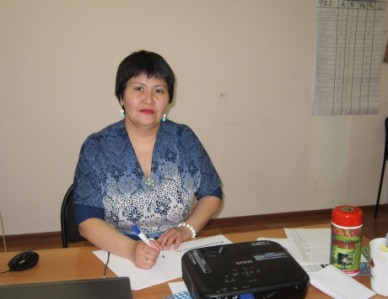  СҚО,Уәлиханов ауданы«Елтай орта мектебі» КММтарих пәні мұғаліміҚолөнердің пайда болуы және дамуыСыныбы: 6          Сыныбы: 6          Сыныбы: 6          Пәні: Қазақстан тарихы           Пәні: Қазақстан тарихы           Пәні: Қазақстан тарихы           МақсатыЖалпы адамзат баласының даму тарихында қолөнердің ерекше орын алатынын, жасалынған еңбек құралдар туралы мағлұматтар беру.Жалпы адамзат баласының даму тарихында қолөнердің ерекше орын алатынын, жасалынған еңбек құралдар туралы мағлұматтар беру.Жалпы мақсатТақырыпты  түсініп оқи білуге баулу. Тілін, сөздік қорларын дамыту арқылы сабаққа деген қызығушылығын арттыруТақырыпты  түсініп оқи білуге баулу. Тілін, сөздік қорларын дамыту арқылы сабаққа деген қызығушылығын арттыруКүтілетін нәтижеОқушылар Қолөнердің пайда болуы және дамуы  туралы түсініктерін дамытады.Оқушылар Қолөнердің пайда болуы және дамуы  туралы түсініктерін дамытады.7 модульдің қолданылуыАКТ”, “Оқыту мен оқудағы жаңа тәсілдер”, “Оқыту үшін  бағалау және оқуды  бағалау”, “Сыни тұрғыдан ойлауға үйрету”,  “Оқытуды басқару және көшбасшылық”.АКТ”, “Оқыту мен оқудағы жаңа тәсілдер”, “Оқыту үшін  бағалау және оқуды  бағалау”, “Сыни тұрғыдан ойлауға үйрету”,  “Оқытуды басқару және көшбасшылық”.Қолданылатын әдіс-тәсілдерМиға шабуыл, Жигсо, Жұптық әңгіме, Кубизм Миға шабуыл, Жигсо, Жұптық әңгіме, Кубизм Қолданылатын ресурстармаркерлер, суреттер, тақта, стикерлер, ноутбукмаркерлер, суреттер, тақта, стикерлер, ноутбукҰйымдастыру кезеңі«Мозайка» тренингі арқылы  жұпқа  бөлінедіОқушылардың мұндағы мақсаты  суретердің қиындысын дұрыс тауып, өз жұптарын тауып  жұптар  құралдыСабақ кезеңдеріТапсырмаМұғалімнің іс-әрекетіОқушылардың іс-әрекетіБілім Қызығушылықтарын  ояту«Миға шабуыл»  сұрақ жауап 1.неолит төңкерісі дегеніміз не?2.жаңа тас дәуірі қандай кезеңдері қамтиды? Б.з.б. 5-3 мың жыл3. неолит дәуірі не себептен тас өңдеу техникасының гүлденген кезі деп аталды?4. Еңбек құралдарының жаңа түрлерін атаңдар?5. неолиттің басты ерекшелігі6.өндіргіш шаруашылыққа көшу дегеніміз не?7.өндіргі шаруашылықтыңтиімділігін атаңдар8.таяқ қазғыш пен тесені не үшін ойлап тапқан?9.Қоғамдық  еңбек бөлінісі дегеніміз не?10. Қоғамдық  еңбек бөлінісінің тиімділігін атаңдарҮй тапсырмасын сұрау  Талқылау үшін сұрақтар беріледі     Сұрақтарға жауап бередіТүсіну«Жигсо»  әдісі бойынша Өткен тақырыпты меңгеру және жаңа тақырыптьы ашу мақсатында оқушыларға тапсырма беріледіТақырыбы:  тоқымашылық Берілген мәтінді оқып, сыныппен   бірлесе отырып, талқылайды негізгілерін дәптер парағына түсіреді.                                                                                                                                                          ЖИГСО әдісі арқылы жүзеге асады. ҚолдануЖұптық жұмыс  «Пилот - Штурман» Штурман – басқарушы, пилот – орындаушы)Тастан сүйектен жасалған еңбек құралдары мен әшкей бұйымдар.«Негізгісін тап»Сыныпқа тапсырма беріледі.Неолит-қыш құмыра заманы тақырыбына эссе жазуЖұптаса отырып37-38  бетЖұптаса отырып 38-39 беттегі оқулық мәтіні бойынша 5 негізгі мәселені қарайды.Жұптың пікірлерін тыңдау,барлық айтылған ой-пікірлерді бағалаудың мақсатына сәйкестендіру ТалдауКубизм әдісі6 қырлы кубикСынып оқушыларына кубикте жазылған сұрақты беру 6 қырлы кубиктың 6 жағына жаңа тақырыпқа қатысты сұрақтар жазу 1.тоқыма өнеркәсібінің қалыптасу себебін атаңдар2.неліктен неолит қыш құмыра жасау заманы деп аталған?3.адамдар ыдыс жасауда нені қолданған?4.ыдыстардың сыртын қалай безендірген?5.неолит заманының жерлеу орындарынан нелерді тапқан6.әшекей заттарды жасау үшін қандай тастарды пайдаланған?Кубиктегі сұрақтарға жауап беру, жаңа тақырыпты талдау әрекеттерін көрсетеді  ЖинақтауЖеке жұмыс «тест жұмысын орындау»Әр оқушыға шағын тест тапсырылады39-40 беттегі тесті орындауТестке жауап беріп ойларын қортындылайды, тақырыпты жинақтайды БағалауКері байланыс (не үйрендім, не қиын болды, сұрақ\Бағалау: